Attendance 22 members were in attendance. Meeting Minutes New Business: The Front Range Coin Show was held March 9th and 10th. Thank you to all our volunteers who helped to make the show a great success. Look for more photos and details in the next newsletter, as the amount of show traffic and financial outcomes will be reported at the upcoming meeting on March 14th. The ANA’s National Money Show will be held at the Broadmoor Resort in Colorado Springs March 14th through 16th. The Fort Collins Coin Show in March will be on the 22nd through 24th at the Larimer County Fairgrounds. Additionally, further FRCC club medal development has been tabled until later in the year. Presentation(s) President Dave J. gave a great presentation about Carson City coinage series, mintages, rarities, and tips for collecting. He showed several info tables to show estimated populations for each series and some of their values, as well as images showing several varieties and pieces in impressive condition. Dave is very knowledgeable about this topic and it was a pleasure to learn about the work produced by this historic mint from him.  Thank you, Dave, for the fine presentation!  Treasurer’s Report Bob L. gave the monthly treasurer’s report: Current balance: 	 	 	$20,764.89 As of this time, most of the show expenses are for the upcoming show were paid. Club dues for 2024 membership are now owed. Dues are currently $2 per person, or $5 for a family membership. Please pay Bob L. promptly. Drawings/Door Prizes The January silver coin drawing was held.  The coin won was an 1882-S Morgan Dollar.  The winner was Ron W.! The monthly door prize drawings were held. The prizes were two pairs of mercury dimes. The winners were David F. and Cheryl V.! The 1st quarterly gold coin drawing of 2024 will be held on Thursday, March 14th at the club meeting. The price per ticket is currently $2.00. The prize will be a 2009 1/10 oz Gold Eagle. New Coin News Proposed New Designs Contemplated for 2026 Cent and Nickel: https://www.coinworld.com/news/uscoins/ccac-concurs-with-cfa-on-2026-centsand-5-cent-coins 2000 lots of Ancient, Islamic, Indian, Chinese, and World Coins star in Upcoming Auction https://www.numismaticnews.net/worldcoins/2000-lots-of-ancient-islamic-indianchinese-and-world-coins-star-in-upcomingauction    Upcoming Programs If you would be willing to present your favorite topic or show your collection, please let Joe Garguilo or Rebecca Murren know to schedule an event for you. If there is a topic or a discussion you would like to see/hear, let Joe or Rebecca know and they will try to get an outside presenter scheduled for a future meeting. Local Area Coin Clubs *On average, doors open 30 minutes before the start of a meeting: Front Range Coin Club:  7:00 PM, Christ Our Savior Lutheran Church, 640 Alpine St, Longmont, CO;  2nd Thursday monthly. Northside Coin Club:  7:00 PM, Cross of Christ Lutheran Church, 12099 Lowell Blvd, Broomfield, CO;  2nd Tuesday monthly. South Suburban & DAWN Coin Club:  6:00 PM, Calvary South Denver Church, 9052 W Ken Caryl Ave, Littleton, CO 80128; 2nd Tuesday monthly. Denver Coin Club:   7:00 PM, Salem United Church of Christ, 5300 E. Florida Ave, Denver, CO;   Last Thursday monthly. Fort Collins Coin Club:   6:30 PM, Senior Center, 1200 Raintree Drive, Fort Collins, CO;  1st Friday monthly except July & December. Greeley Coin Club:  7:00 PM, Moose Lodge, 3456 11th Ave, Evans, CO;  2nd Tuesday monthly. No meetings July and August. Cheyenne Coin Club:  7:00 PM, Ascension Lutheran Church, 712 Storey Boulevard, Cheyenne, WY;   3rd Tuesday monthly. 	2024 Coin Shows 	July: January: August: March: September: October: April: May: 	November: June: 	December: Contact Us - 2024 FRCC Officers President:       	Dave Jaeger 	 	970-310-4873                	davejaeg@gmail.com Vice President: Joe Garguilo 	 	303-651-2877  	 	m5joe@yahoo.com Coin Show Dir: Ken Davis 	 	303-772-6706 2024 FRCC Board of Directors FRCC Newsletter Advertisers 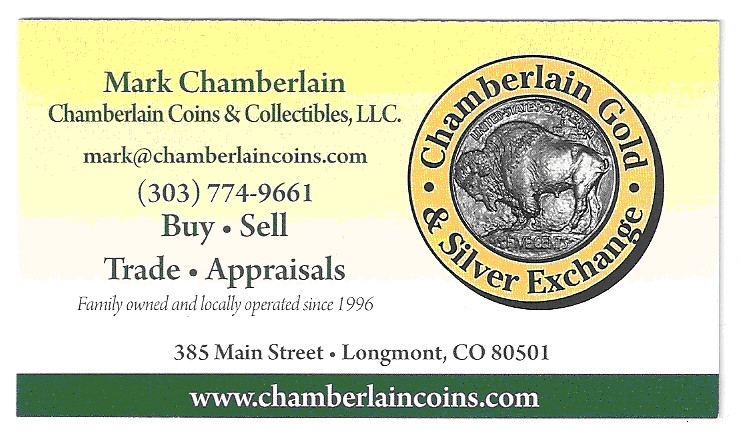 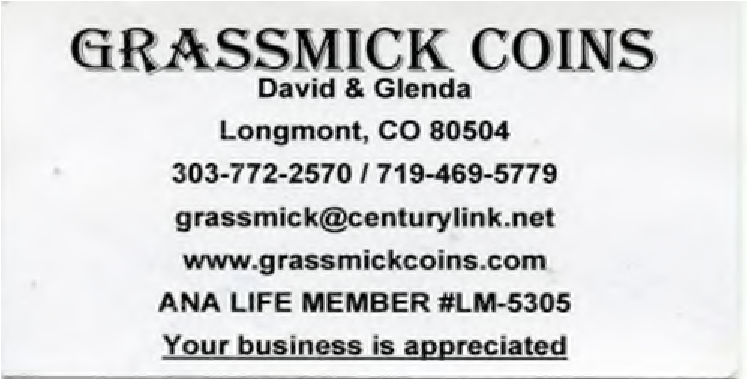 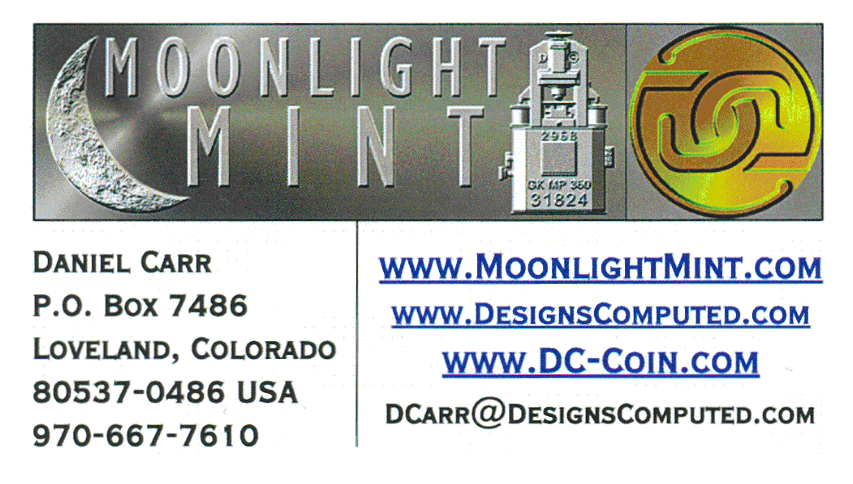 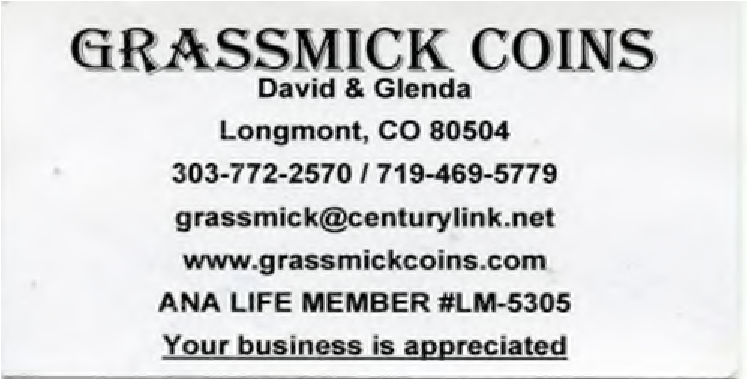 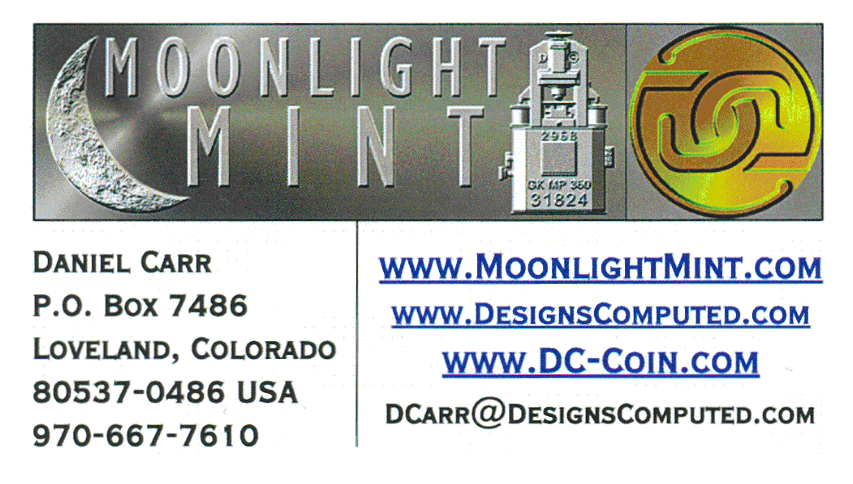 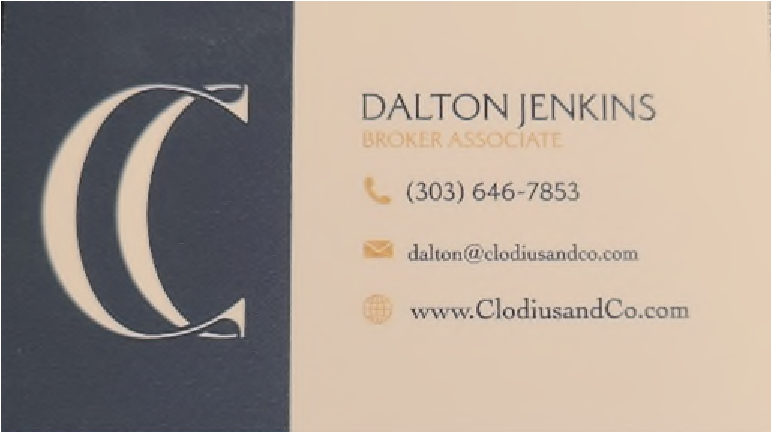 Clodius and Co. Real Estate 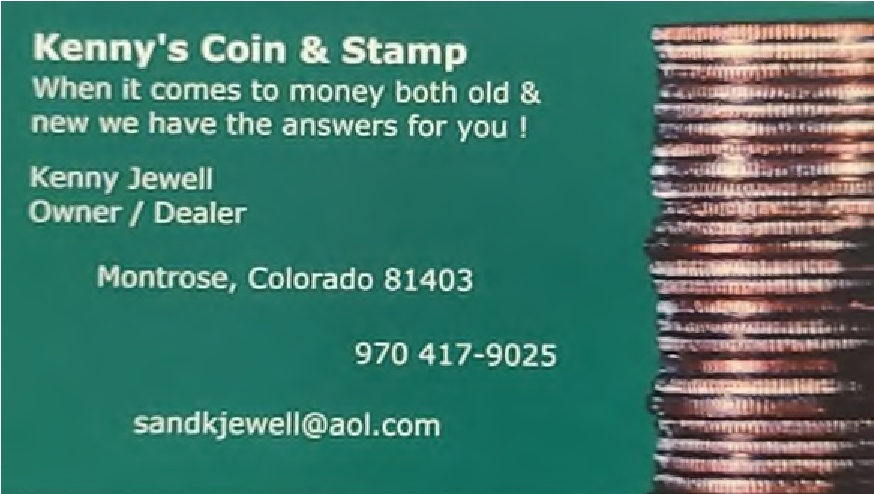 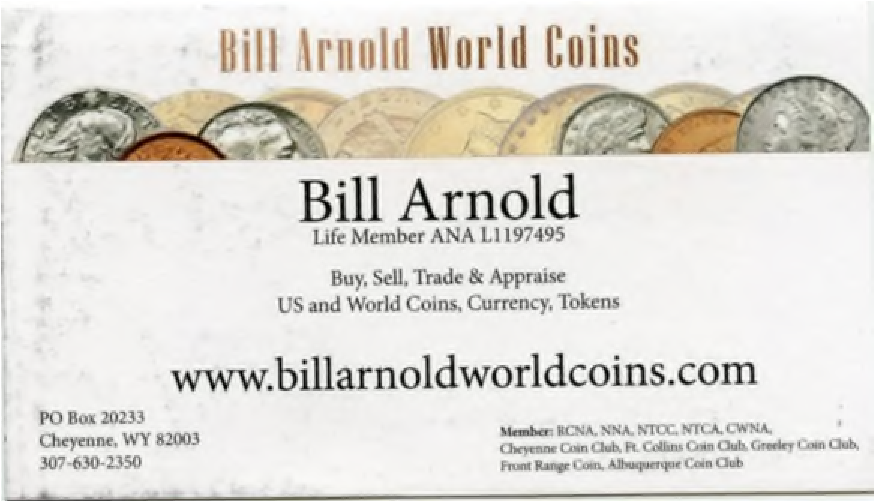 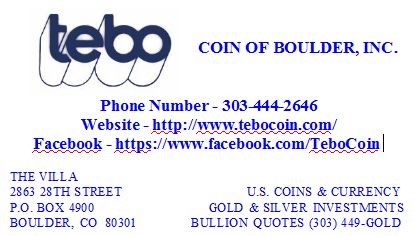 The next FRCC Monthly Meeting will be held: Thursday, March 14th, 2024 @ 7:00 PM         Christ Our Savior Lutheran Church, 640 Alpine St, Longmont, CO 80504 Page 6  	  	FRONT RANGE COIN CLUB   	P.O. BOX 2284, LONGMONT, COLORADO 80502-2284  email:  frontrangecoinclub@gmail.com  	website:  https://frontrangecoinclub.org Second Thursday of Each Month April 12th 	  Meeting Minutes  	 	 	 	February 2024 13th Greeley Coin Club Show  Greeley, CO Dave Feely, 303-772-7690 25th-28th CK Las Vegas Dawn, 888-330-5150 19th-20th Wasatch Winter Coin Show Sandy, UT  Bob Campbell, 801-467-8636 26th-27th Denver Coin Club Show Denver Kicker’s Club Fieldhouse, Golden Steve Sellers, 303-246-4489 2nd-3rd  Denver Stamp Club Show Kenny Luke, 303-598-7198 10th-11th WYPEX 2024 Laramie County Community College, Cheyenne, WY Bill Arnold, 307-630-2350 9th-10th Front Range Coin Club Spring Show Boulder Cty Fairgrounds, Longmont, CO  Ken Davis, 303-772-6706 13th-16th  ANA National Money Show The Broadmoor, CO Springs, CO conventions@money.org 22nd-24th Fort Collins Coin Club Show  Larimer Cty Fairgrounds, Loveland, CO  Jim Oscarson, 970-294-3385 24th -26th    Las Vegas Numis. Soc. Coin Show by CK Shows Palace Station Hotel & Casino, Las Vegas, NV Dawn, 888-330-5188 13th-14th  CHERPEX Jefferson Cty Fairgrounds Kenny Luke, 303-598-7198 21st-22nd  Front Range Coin Club Fall Show Boulder County Fairgrounds, Longmont, CO  Ken Davis, 303-772-6706 10th-12th  Denver Coin Expo National Western Complex, Denver, CO Neal Hatgi, 720-773-1175 21st-22nd     Western Slope Coin Club Fall Show  Grand Junction, CO Lewis Miller, 970-640-3765 31st-2nd  Las Vegas National by CK Show Tuscany Casino, Las Vegas, NV Dawn, 888-330-5150 19th-21st Albuquerque Coin Club Spring Show Marriott Pyramid North, Albuquerque, NM Matt Peacock, 505-270-8685 26th-27th Western Slope Coin Club Spring Show  Grand Junction, CO Lewis Miller, 970-640-3765 krdavis334@msn.com Secretary: Dalton Jenkins 	 	303-646-7853 dalton@clodiusandco.com Treasurer: Bob Liberatore 	 	303-651-1091 ontimeappr@msn.com Newsletter: Dalton Jenkins 	 	303-646-7853 dalton@clodiusandco.com Director: Dan Carr 	 	970-667-7610 dcarr@MoonlightMint.com Director: Glen Dinner 	 	970-301-2700 gadfly8866@msn.com Director: Ken Davis 	 	303-772-6706 krdavis334@msn.com Director: David Feely 	 	303-772-7690 keycamera@yahoo.com 